КОНКУРСНОЕ ЗАДАНИЕДЛЯ РЕГИОНАЛЬНЫХ ЧЕМПИОНАТОВЧЕМПИОНАТНОГО ЦИКЛА 2021-2022 ГГ.КОМПЕТЕНЦИИ«ОКРАСКА АВТОМОБИЛЯ»ДЛЯ ОСНОВНОЙ ВОЗРАСТНОЙ КАТЕГОРИИ16-22 ГОДА. Конкурсное задание включает в себя следующие разделы: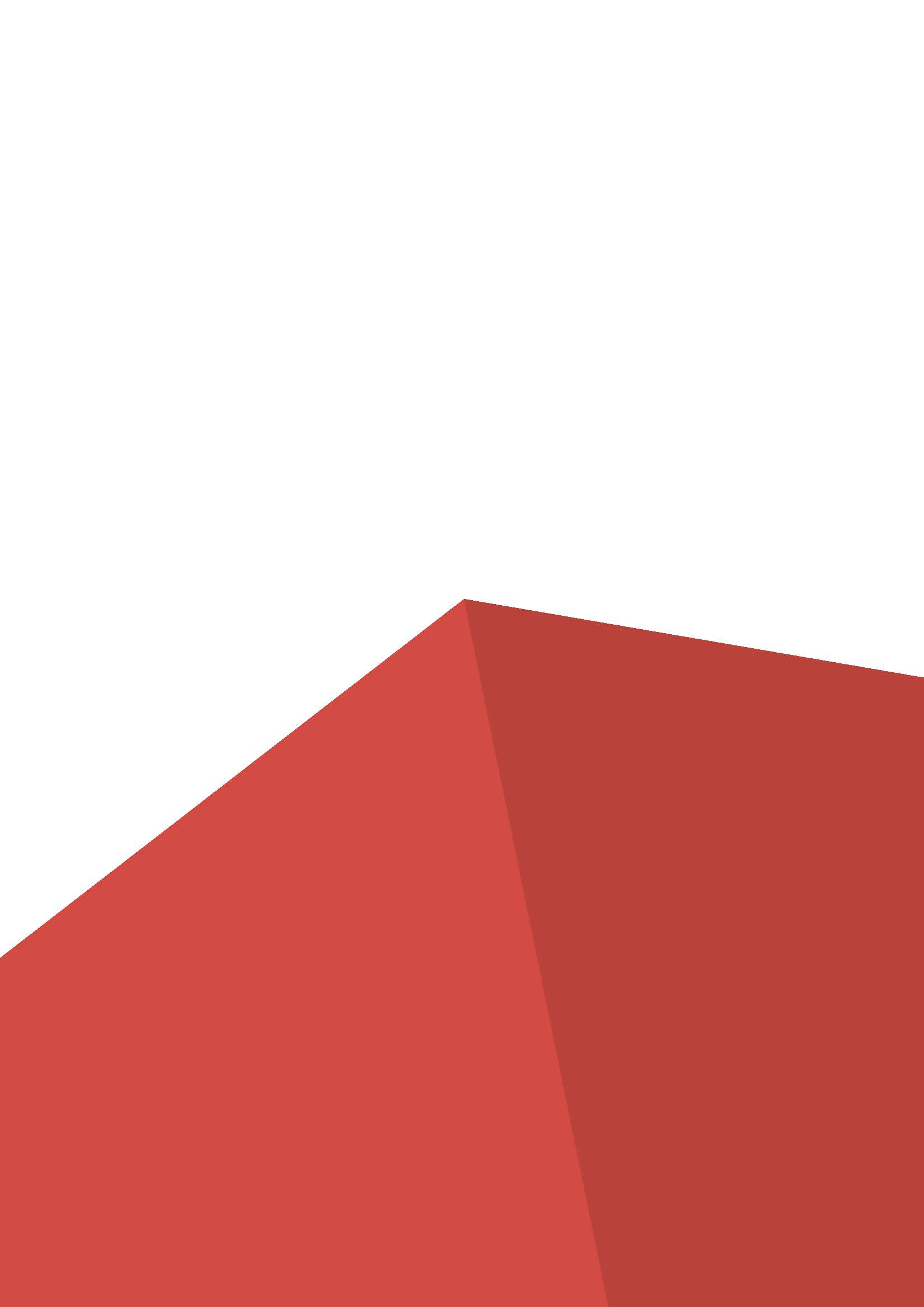 Форма участия в конкурсе: Индивидуальный конкурсОбщее время на выполнение задания: 8 ч.Задание для конкурса Компетенция «Окраска автомобиля» включает в себя подготовку и нанесение участником различных типов ЛКМ, таких как: шпатлевка, антикоррозионный грунт, грунт-наполнитель, окраску (базовое покрытие) и лак на внутренние и внешние части кузова с последующей полировкой деталей.Выполнение ремонта деталей с небольшими повреждениями лакокрасочного покрытия, металла и пластика с применением следующих действий:Очистка, подготовка поверхности, а также устранение повреждения методом шлифования. Нанесение 2К полиэфирной шпатлевки и её выравнивание. Нанесение антикоррозионного грунта, грунта-наполнителя. Сухое шлифование деталей на всех этапах ремонта (мокрое шлифование шпатлевки не допускается), нанесение грунтов-наполнителей/ «тонированных грунтовочных подложек» Нанесение базового покрытия (базы) и 2К акрилового лака.  Полировка поверхности и устранение дефектов окраски.     Ремонт небольшого повреждения ЛКП (локальный ремонт) Окраска методом «плавного перехода» на базовом слое.Модули задания и необходимое время Таблица 1.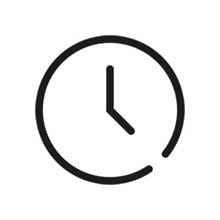 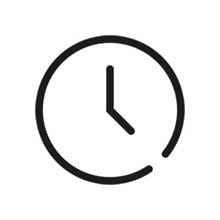 Модуль A: Локальный ремонт на предварительно окрашенной детали. (Деталь #11 светлый металлик)Описание задания: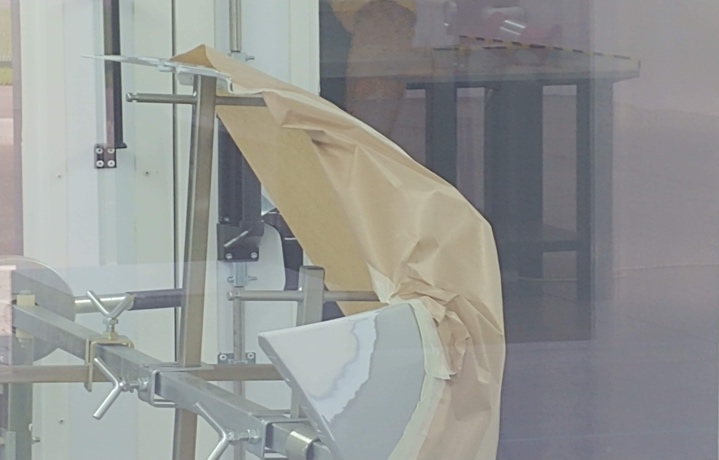 Зона повреждения глубокая (до пластика) царапины–3-5 см. Зона ремонта задается экспертом до начала соревнования.Участник будет использовать базовую краску (светлый металлик) с предварительно смешанной формулой.Для выполнения задания модуля, участник, самостоятельно смешивает материалы (база, грунт, наполнитель, лак) согласно TDS производителя материалов. Используемые в процессе смешивания материалы (база, грунт, наполнитель, лак, растворитель, добавки, отвердитель) кол-во, процентное соотношение участник должен зафиксировать в «Рабочей карте», предоставленной экспертом. Алгоритм работы.Очистить соответствующим очистителем (согласно TDS производителя ЛКМ) и расшлифовать место ремонта. Участник прекращает выполнение работы. Эксперт должен оценить перед шпатлеванием.При ремонте повреждения подготовить деталь к окраске с применением 2К шпатлевки и грунта-наполнителя. Участник прекращает выполнение работы. Эксперт должен оценить шпатлевку и грунт-наполнитель перед окраской. Переход по базе и лаку только на определенную часть детали (заранее установленную экспертами). Особенности выполнения задания.Автозапчасть должна быть подготовлена, окрашена и высушена в вертикальном положении, как если бы она была на автомобиле.Сохранить все сухие отходы в коробке с сухими отходами, а все жидкие отходы в коробке с жидким материалами!Модуль C: Стандартный ремонт детали и окраска с 2х сторон. (Деталь #22)Описание задания: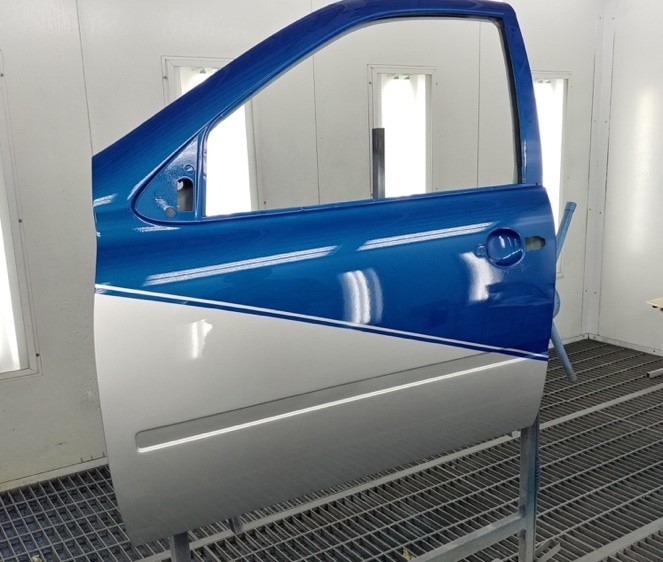 Для выполнения задания модуля, участник, самостоятельно смешивает материалы (база, грунт, наполнитель, лак) согласно TDS производителя материалов. Используемые в процессе смешивания материалы (база, грунт, наполнитель, лак, разбавитель, добавки, отвердитель) кол-во и процентное соотношение участник должен зафиксировать в «Рабочей карте», предоставленной экспертом.Алгоритм работы:Основная часть ремонта -1 этап:Очистка и шлифовка места повреждения. Участник прекращает выполнение работы. Эксперт должен оценить работу.Применение 2К шпатлевки (ремонт поврежденной области). Участник прекращает выполнение работы. Эксперт должен оценить   работу.Подготовить к грунтованию. Участник прекращает выполнение работы. Эксперт должен оценить работу.Применить шлифуемый грунт-наполнитель только на ремонтную область. Участник прекращает выполнение работы. Перед шлифованием эксперт должен оценить работу.Применить грунт-наполнитель методом «мокрый по мокрому» на весь элемент. Эксперт должен оценить работу. Подготовка к нанесению базового цвета ко всей детали. Нанесение дизайнерской аппликации - 2 этап:Нанесение с наружной стороны двери дополнительного цветового элемента (базовая краска). Макет задания разрабатывается отдельно.Применить 2К прозрачный лак на всю деталь.Особенности выполнения задания:Сохранить все сухие отходы в контейнере для сухих отходов и все жидкие отходы в контейнере с жидким материалом!Дверь должна окрашиваться и сушиться в вертикальном положении.Деталь представлена к оценки экспертам без маскирующего материала.Модуль D: Окраска новой детали методом мокрый на мокрому. (Деталь #44)Описание задания: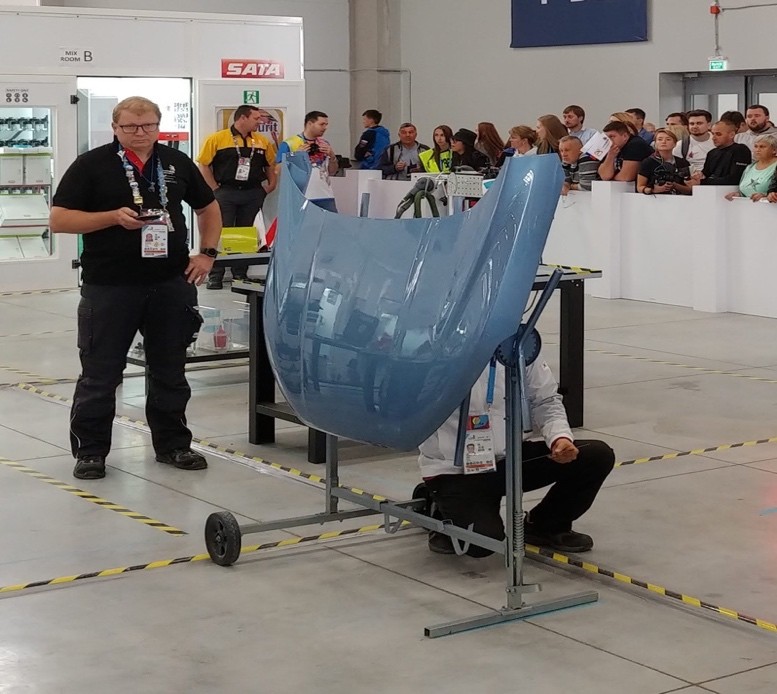 Для выполнения задания модуля, участник, самостоятельно смешивает материалы (база, грунт, наполнитель, лак) согласно TDS производителя материалов. Используемые в процессе смешивания материалы (база, грунт, наполнитель, лак, разбавитель, добавки, отвердитель) кол-во и процентное соотношение участник должен зафиксировать в «Рабочей карте», предоставленной экспертом.Алгоритм работы:Подготовка новой автомобильной части для нанесения методом мокрой по мокрому, согласно технической документации производителя ЛКМ.Применить грунт-наполнитель мокрой по мокрому полностью на всю деталь. Эксперт должен оценить работу.Стандартное нанесение базовой краски снаружи и внутри.Применение 2К прозрачного лака с высокой степенью блеска на всю деталь.Особенности выполнения задания:Сохранить все сухие отходы в контейнере для сухих отходов и все жидкие отходы в контейнере с жидким материалом!Критерии оценки.В данном разделе определены критерии оценки и количество начисляемых баллов (судейские и объективные) в таблице 2.Общее количество баллов задания/модули по всем критериям оценки составляет – 100.Таблица 2. Приложения к заданию.№ п/пНаименование модуляСоревновательный день (С1, С2, С3)Время на задание1Модуль A:Локальный ремонт на предварительно окрашенной детали (светлый металлик). С1, С2, С32,0 часа3Модуль С:Стандартный ремонт детали     и окраска с 2-х сторон.С1, С2, С34,0 часа4Модуль D:Окраска новой детали методом «мокрый по мокрому».С1, С2, С32,0 часаКритерийКритерийБаллыБаллыБаллыКритерийКритерийСудейские аспектыОбъективная оценкаОбщая оценкаАЛокальный ремонт на предварительно окрашенной детали. (светлый металлик)4,08,512,5CСтандартный ремонт детали окраска с 2-х сторон.4,021,025,0DОкраска новой детали методом «мокрый по мокрому».3,09,512,5Итого:Итого:11,039,050,0№ детали:Описание деталей.Деталь # 11Предварительно окрашенный бампер (светлый металлик) Деталь # 22Оригинальная деталь - а/м дверь (в заводском OEM грунте) Деталь # 44Оригинальная новая а/м деталь - капот (в заводском OEM грунте)